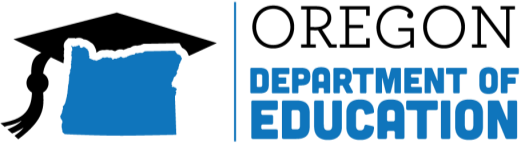 Oregon achieves . . . together!OPERATIONAL BLUEPRINT FOR SCHOOL REENTRY 2020-2121 & 2021-2022UPDATED March 12th:  See page 9 for new Mask optional requirements.Under ODE’s Ready Schools, Safe Learners guidance, each school1 has been directed to submit a plan to the district2 in order to provide on-site and/or hybrid instruction. Districts must submit each school’s plan to the local school board and make the plans available to the public. This form is to be used to document a district’s, school’s or program’s plan to ensure students can return for the 2020-21 school year, in some form, in accordance with Executive Order 20-25(10).Schools must use the Ready Schools, Safe Learners guidance document as they complete their Operational Blueprint for Reentry. ODE recommends plan development be inclusive of but not limited to school-based administrators, teachers and staff, health and nursing staff, association leadership, nutrition services, transportation services, tribalconsultation3 and others for purposes of providing expertise, practical information-sharing and carrying out plan implementation.Please fill out informationPlease list efforts you have made to engage your community (public health information sharing, taking feedback on planning, etc.) in preparing for school in 2020-21. Include information on engagement with communities often underserved and marginalized and those communities disproportionately impacted by COVID-19.1 For the purposes of this guidance: “school” refers to all public schools, including public charter schools, public virtual charter schools, alternative education programs, private schools and the Oregon School for the Deaf. For ease of readability, “school” will be used inclusively to reference all of these settings.2 For the purposes of this guidance: “district” refers to a school district, education service district, public charter school sponsoring district, virtual public charter school sponsoring district, state sponsored public charter school, alternative education programs, private schools, and the Oregon School for the Deaf.3 Tribal Consultation is a separate process from stakeholder engagement; consultation recognizes and affirms tribal rights of self-government and tribal sovereignty, and mandates state government to work with American Indian nations on a government-to-government basis.Indicate which instructional model will be used. This does not apply if you are an online school or virtual public charter school and had a virtual online instructional model already in place pre-COVID-19.Select One: On-Site Learning	  Hybrid Learning	☐ Comprehensive Distance LearningIf you selected Comprehensive Distance Learning, you only have to fill out the green portion of the Operational Blueprint for Reentry (i.e., page 2 in the initial template).If you selected On-Site Learning or Hybrid Learning, you have to fill out the blue portion of the Operational Blueprint for Reentry (i.e., pages 3-14 in the initial template) and submit online. (https://app.smartsheet.com/b/form/a4dedb5185d94966b1dffc75e4874c8a) by August 15, 2020 or prior to the beginning of the 2020-21 school year.* Note: Private schools are required to comply with only sections 1-3 of the Ready Schools, Safe Learners guidance.REQUIREMENTS FOR COMPREHENSIVE DISTANCE LEARNING OPERATIONAL BLUEPRINTThis section must be completed by any school that is seeking to provide instruction through Comprehensive Distance Learning.Schools providing On-Site or Hybrid Instructional Models do not need to complete this section.The remainder of this operational blueprint is not applicable to schools operating a Comprehensive Distance Learning Model.ESSENTIAL REQUIREMENTS FOR HYBRID / ON-SITE OPERATIONAL BLUEPRINTThis section must be completed by any school that is providing instruction through On-Site or Hybrid Instructional Models.Schools providing Comprehensive Distance Learning Instructional Models do not need to complete this section.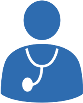 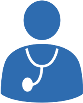 1a. COMMUNICABLE DISEASE MANAGEMENT PLAN FOR COVID-191b. HIGH RISK POPULATIONS1c. PHYSICAL DISTANCING1d. COHORTING1e. PUBLIC HEALTH COMMUNICATION1f. ENTRY AND SCREENING1g. VISITORS/VOLUNTEERS1h. FACE COVERINGS, FACE SHIELDS, AND CLEAR PLASTIC BARRIERS1i. ISOLATION MEASURES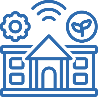 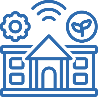 2a. ENROLLMENT2b. ATTENDANCE2c. TECHNOLOGY2d. SCHOOL SPECIFIC FUNCTIONS/FACILITY FEATURES2e. ARRIVAL AND DISMISSAL2f. CLASSROOMS/REPURPOSED LEARNING SPACES2g. PLAYGROUNDS, FIELDS, RECESS, AND BREAKS2h. MEAL SERVICE/NUTRITION2i. TRANSPORTATION2j. CLEANING, DISINFECTION, AND VENTILATION2k. HEALTH SERVCIES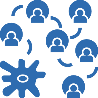 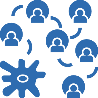 3a. PREVENTION AND PLANNING3b. RESPONSE3c. RECOVERY AND REENTRY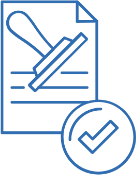 ASSURANCESThis section must be completed by any public school that is providing instruction through On-Site or Hybrid Instructional Models.Schools providing Comprehensive Distance Learning Instructional Models do not need to complete this section.This section does not apply to private schools.☒	We affirm that our school plan has met the requirements from ODE guidance for sections 4, 5, 6, 7, and 8 of theReady Schools, Safe Learners guidance.We affirm that we cannot meet all of the ODE requirements for sections 4, 5, 6, 7 and/or 8 of the Ready Schools,Safe Learners guidance at this time. We will continue to work towards meeting them and have noted andaddressed which requirement(s) we are unable to meet in the table titled “Assurance Compliance and Timeline”below.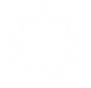 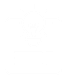 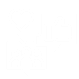 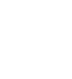 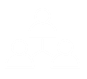 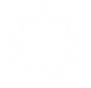 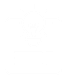 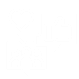 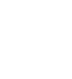 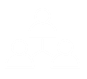 Assurance Compliance and TimelineIf a district/school cannot meet the requirements from the sections above, provide a plan and timeline to meet the requirement.SCHOOL/DISTRICT/PROGRAM INFORMATIONSCHOOL/DISTRICT/PROGRAM INFORMATIONName of School, District or ProgramFossil School DistrictKey Contact Person for this PlanJames F. SmithPhone Number of this Person541-763-4303Email Address of this Personjsmith@fossil.k12.or.usSectors and position titles of those who informed the planSuperintendent/Elementary Principal, MS/HS Principal, James Smith…. Title Director, Business manager, 2 staff leaders. @ administrative assistants.Local public health office(s) or officers(s)Wheeler County Public HealthName of person Designated to Establish, Implement and Enforce Physical DistancingRequirementsJames F. SmithIntended Effective Dates for this PlanAugust 17, 2020 - June 9, 2021ESD RegionNCESDOHA/ODE RequirementsHybrid/Onsite Plan☒ Implement measures to limit the spread of COVID-19 within the school setting.☒ Update written Communicable Disease Management Plan to specifically address the prevention of the spread of COVID-19.☒ Designate a person at each school to establish, implement and enforce physical distancing requirements, consistent with this guidance and other guidance from OHA.☒ Include names of the LPHA staff, school nurses, and other medical experts who provided support and resources to the district/school policies and plans. Review relevant local, state, and national evidence to inform the plan.☒ Process and procedures to train all staff in sections 1 - 3 of theReady Schools, Safe Learners guidance. Consider conducting thetraining virtually, or, if in person, ensure physical distancing isClick Link Below for our Pandemic annex,                Fossilschools.comOHA/ODE RequirementsHybrid/Onsite Planmaintained.☒ Protocol to notify the local public health authority (LPHA Directory by County) of any confirmed COVID-19 cases among students or staff.☒ Plans for systematic disinfection of classrooms, offices, bathrooms and activity areas.☒ Process to report to the LPHA any cluster of any illness among staff or students.☒ Protocol to cooperate with the LPHA recommendations and provide all logs and information in a timely manner.☒ Protocol for screening students and staff for symptoms (see section 1f of the Ready Schools, Safe Learners guidance).☒ Protocol to isolate any ill or exposed persons from physical contact with others.☒ Protocol for communicating potential COVID-19 cases to the school community, other stakeholders (see section 1e of the Ready Schools, Safe Learners guidance).☒ Create a system for maintaining daily logs for each student/cohort for the purposes of contact tracing. This system needs to be made in consultation with a school/district nurse or the LPHA official.If a student(s) is part of a stable cohort (a group of students that are consistently in contact with each other or in multiple cohort groups) that conform to the requirements of cohosting (see section 1d of the Ready Schools, Safe Learners guidance), the daily log may be maintained for the group.If a student(s) is not part of a stable cohort, then an individual student log must be maintained.☒ Required components of individual daily student/cohort logs include:Child’s nameDrop off/pick up timeParent/guardian name and emergency contact informationAll staff (including itinerant staff, substitutes, and guest teachers) names and phone numbers who interact with a stable cohort or individual student☒ Protocol to record/keep daily logs to be used for contact tracing for a minimum of four weeks to assist the LPHA as needed.☒ Process to ensure that the school reports to and consults with the LPHA regarding cleaning and possible classroom or program closure if anyone who has entered school is diagnosed with COVID- 19.☒ Protocol to respond to potential outbreaks (see section 3 of theReady Schools, Safe Learners guidance).OHA/ODE RequirementsHybrid/Onsite Plan☒ Serve students in high risk population(s) whether learning is happening through On-Site, Hybrid (partially On-Site and partially Comprehensive Distance Learning models), or Comprehensive Distance Learning models.Medically Fragile, Complex and Nursing Dependent StudentStaff*Plan includes all staff self-identifying as vulnerable or part of a vulnerable household.Redeployed options could include:o	On-line instruction and supportRequirementso	Maintenance projects, custodial work, office work☒ All districts must account for students who have health conditions that require additional nursing services. Oregon law (ORS 336.201) defines 3 levels of severity related to required nursing services:1. Medically Complex: Are students who may have an unstable health condition and who may require dailyprofessional nursing services.without student/staff contactStaff could consider all leave options as wellStudentsAll students identified as vulnerable, either by a physician, orOHA/ODE RequirementsHybrid/Onsite PlanMedically Fragile: Are students who may have a life- threatening health condition and who may require immediate professional nursing services.Nursing Dependent: Are students who have an unstable or life-threatening health condition and who require daily, direct, and continuous professional nursing services.☒ Staff and school administrators, in partnership with school nurses, or other school health providers, should work with interdisciplinary teams to address individual student needs. The school Registered Nurse (RN) is responsible for nursing care provided to individual students as outlined in ODE guidance and state law:Communicate with parents and healthcare providers to determine return to school status and current needs of the student.Coordinate and update other health services the student may be receiving in addition to nursing services. This may include speech language pathology, occupational therapy, physical therapy, as well as behavioral and mental health services.Modify Health Management Plans, Care Plans, IEPs, or 504 or other student-level medical plans, as indicated, to address current healthcare considerations.The RN practicing in the school setting should be supported to remain up-to-date on current guidelines and access professional support such as evidence-based resources from the Oregon School Nurses Association.Service provision should consider health and safety as well as legal standards.Work with interdisciplinary team to meet requirements of ADA and FAPE.High risk individuals may meet criteria for exclusion during a local health crisis.Refer to updated state and national guidance and resources such as:U.S. Department of Education Supplemental Fact Sheet: Addressing the Risk of COVID-19 in Preschool, Elementary and Secondary Schools While Serving Children with Disabilities from March 21, 2020.ODE guidance updates for Special Education. Example from March 11, 2020.OAR 581-015-2000 Special Education, requires districts to provide ‘school health services and school nurse services’ as part of the ‘related services’ in order ‘to assist a child with a disability to benefit from special education’.OAR 333-019-0010 Public Health: Investigation and Control of Diseases: General Powers and Responsibilities, outlines authority andresponsibilities for school exclusion.parent/guardian notification, will be enrolled in online instruction with weekly check-ins.Students who experience disability will continue to receive specially designed instruction.Students with language services will continue to receive English Language Development.Visitors/VolunteersVisitors/Volunteers will be unable to work in schools, or complete other volunteer activities that require in person interaction, at this time. Adults in schools are limited to essential personnel only.OHA/ODE RequirementsHybrid/Onsite Plan☒ Establish a minimum of 35 square feet per person when determining room capacity. Calculate only with usable classroom space and understanding that desks and room set-up will require use of all space in the calculation.☒ Support physical distancing in all daily activities and instruction,Capacity for Elementary School Settings:Gym (used for PE in the winter, otherwise students are outside) 5000 sq ft.Cafeteria (used for breakfast and Lunch) 400 sq. ft.Classrooms – rooms range from 300 sq ft to 400 sq ftLibrary – Appr. 500 sq ftComputer Lab – 400 sq ft.OHA/ODE RequirementsHybrid/Onsite Planstriving to maintain at least six feet between individuals.☒ Minimize time standing in lines and take steps to ensure that six feet of distance between students is maintained, including marking spacing on floor, one-way traffic flow in constrained spaces, etc.☒ Schedule modifications to limit the number of students in the building (e.g., rotating groups by days or location, staggered schedules to avoid hallway crowding and gathering).☒ Plan for students who will need additional support in learning how to maintain physical distancing requirements. Provide instruction, don’t employ punitive discipline.Preschool Classroom: 400 usable sq. ft. no more than 10 peopleCapacity for Middle/High School Settings:Gymnasium (used for PE classes, lunch time recreation): 5000 usable sq ftBoys’ Locker Room: 1000 sq. ft.: Girls’ Locker Room:  350 sq. ft.Cafeteria: shared with Elementary. 400 sq. ft.We have 5 Classrooms – range from 300-600 sq ft. Computer Lab: 600 sq. ft. no more than 16  peopleStudent Population By Level and GradeElementary: 43 Pre-Kindergarten: 13Kindergarten: 101st grade: 62nd grade: 91st and 2nd Combined: 153rd grade: 54th grade: 3 3rd and 4th Combined 5th grade: 26th grade: 1Middle School: 167th grade: 6    (Combined with 8th)  Total = 88th grade: 2   (Combined with 7th)  Total = 8High School: 139th grade: 410th grade: 311th grade: 512th grade: 1OHA/ODE RequirementsHybrid/Onsite Plan☒ Where feasible, establish stable cohorts: stable cohort groups should be no larger than can be accommodated by the space available to provide 35 square feet per person, including staff.The smaller the cohort group, the less risk to the spread of disease. As cohort groups increase in size, the risk of spreading disease increases.☒ Each school must have a system to ensure contract tracing (daily logs) among the cohort (see section 1a of the Ready Schools, Safe Learners guidance).☒ Minimize interaction between students in different stable cohort groups (e.g., access to restrooms, activities, commonareas). Provide access to All Gender/Gender Neutral bathrooms.Tracking attendance carefully within cohorts will be critical to support contact tracing.Transportation CohortThis is a stable group of students each day.Stable groups can be varied by AM/PM routes.Updated contact-tracing logs are required for each run of a route.Pre-Kindergarten - 6th Grade Classroom CohortsThese grade band cohorts (i.e., Pre-Kindergarten,OHA/ODE RequirementsHybrid/Onsite Plan☒ Cleaning and wiping surfaces (e.g., desks, door handles, etc.) must be maintained between multiple student uses, even in the same cohort.☒ Design cohorts such that all students (including those protected under ADA and IDEA) maintain access to general education, grade level learning standards, and peers.☒ Staff who interact with multiple stable cohorts must wash/sanitize their hands between interacting with different stable cohorts.Kindergarten, Grades 1 and 2, Grades 3 and 4, Grades 5 and6) are maintained throughout the year and for each special area (i.e., art, PE).PE as a cohortArt as a cohortRecess/Library as cohortLunch will be with their classroom cohort. (Sites to vary between, outside, cafeteria, and their classroom.)Speech and Language Cohort (Itinerant staff)This stable group is maintained as much as possible. Note* In the event the stable cohort is changed, the SLP will need to update the contact-tracing log.Title and Special Education staff push into cohorts for service.To the extent possible, students receiving supports beyond core instruction (e.g., Title Services, Special Education and Related Services) will receive these supports within their grade band cohort.When student needs or administrative logistics require a student to be pulled from a grade band cohort to receive support, it creates a new cohort and additional contact tracing log requirements.6th, 7th and 8th Grade Classroom Cohorts6th will be one classroom Cohort7th and 8th Grade students are one classroom cohort.This stable group is maintained as much as possible.High School Instructional Cohorts9th/10th11th/12thMiddle School Lunch Cohorts6th Grade to eat in assigned location (6 people)7th and 8th Grade will eat lunch in assigned location (12 people)Students will be served from the food serving area by cohort, with cleaning between cohorts.High School Lunch CohortsAll students will have lunch at the same timeGrades 9/10: Eat in assigned location (1 adult to monitor)Served first as a cohort, then move to assigned locationServing area cleaned after students are servedGrades 11/12: Eat in Commons Area (1 adult to monitor)Served after area is cleaned following 9/10 getting lunchCohorts will be maintained by physical distancing even in break period after lunch (9/10 on one end of gymnasium,11/12 in the commons)OHA/ODE RequirementsHybrid/Onsite Plan☒ Develop a letter or communication to staff to be shared at the start of on-site instruction and at periodic intervals explaining infection control measures that are being implemented to preventspread of disease.Develop a Return-to-Work protocolLetter to staffLetter to familiesOHA/ODE RequirementsHybrid/Onsite PlanConsider sharing school protocols themselves.☒ Develop protocols for communicating with students, families and staff who have come into close/sustained contact with a confirmed case.☒ Develop protocols for communicating immediately with staff, families, and the community when a new case(s) of COVID-19 is diagnosed in students or staff members, including a description of how the school or district is responding.☒ Provide all information in languages and formats accessible to the school community.Share protocols on website Fossilschools.comOHA/ODE RequirementsHybrid/Onsite Plan☒ Direct students and staff to stay home if they, or anyone in their homes or community living spaces, have COVID-19 symptoms. COVID-19 symptoms are as follows:Primary symptoms of concern: Cough, fever or chills, shortness of breath, or difficulty breathing.Note that muscle pain, headache, sore throat, new loss of taste or smell, diarrhea, nausea, vomiting, nasal congestion, and runny nose are also symptoms often associated with COVID-19, but are not enough in isolation to deny entry. More information about COVID- 19 symptoms is available here.Emergency signsTrouble breathingPersistent pain or pressure in the chestNew confusion or inability to awakenBluish lips or faceOther severe symptoms☒ Screen all students and staff for symptoms on entry to bus/school every day. This can be done visually and/or with confirmation from a parent/caregiver/guardian.Anyone displaying or reporting the primary symptoms of concern must be isolated (see section 1i of the Ready Schools, Safe Learners guidance) and sent home as soon as possible.They must remain home for at least 10 calendar days after illness onset and 72 hours after fever is gone (without use of fever reducing medicine) and other symptoms are improving.☒ Restrict from school property any student or staff known to have been exposed (e.g., by a household member) to COVID-19 within the preceding 14 calendar days and until symptoms (e.g., fever, cough, shortness of breath, sore throat, headache) are improving.☒ Do not exclude staff or students who have a cough that is not a new onset or worsening cough (e.g., asthma, allergies, etc.) from school. Schools may consider collecting information about existing conditions that cause coughing on intake forms.☒ Hand hygiene on entry to school every day: wash with soap and water for 20 seconds or use an alcohol-based hand sanitizer with 60-95% alcohol.Screening Students:Students will be visually screened by the staff. When the screening indicates that a student may be symptomatic, the student is directed to the office. *Follow established protocol from CDMP (see section 1a). Screening will include updating the cohort or individual student logs.EntryElementary SchoolStudents enter at all three sides of the building.Pre-K and kinders will enter at North Door.1-2 will enter through main front door.3,4,5 will enter through south door.Students will sanitize hands upon entry and prior to going to their classroom. Students go to classroom for breakfast. Aides will deliver. Middle SchoolMiddle school students will depart the bus or drop off area and go directly to cafeteria for breakfast.Hand sanitizer will be available at campus entry points (i.e., bus departure area, drop off area) for student use.Students shall sanitize hands before entering campus.Students travel as a cohort to get breakfast, then go to 1st period class as a cohort.High SchoolGrade 9/10 CohortGrade 9/10 cohort will depart the bus or drop off area and go directly to cafeteria or commons area.Hand sanitizer will be available at campus entry points (i.e., bus departure area, drop off area) for student use.Students shall sanitize hands before entering campus.Breakfast will be after middle school.Students travel as a cohort to get breakfast, then go to 1st period class as a cohort.Grade 11/12 CohortGrade 11/12cohort will depart the bus or drop off area and go directly to cafeteria or commons area.OHA/ODE RequirementsHybrid/Onsite PlanHand sanitizer will be available at campus entry points (i.e., bus departure area, drop off area) for student use.Students shall sanitize hands before entering campus.Students travel as a cohort to get breakfast, then go to 1st period class as a cohort.Screening Staff:Staff are required to report to the administrator when they may have been exposed to COVID-19.Staff are required to report to the administrator when they have symptoms related to COVID-19.Staff members are not responsible for screening other staff members for symptoms.OHA/ODE RequirementsHybrid/Onsite Plan☒ Restrict non-essential visitors. Only allow visitors if six feet of physical distance between all people can be maintained.☒ Visitors must wash or sanitize their hands upon entry and exit.☒ Visitors must wear face coverings in accordance with local public health authority and CDC guidelines.☒ Screen all visitors for symptoms upon every entry. Restrict from school property any visitor known to have been exposed to COVID-19 within the preceding 14 calendar days.Visitors/Volunteers will be unable to work in schools, or complete other volunteer activities that require in person interaction, at this time. Adults in schools are limited to essential personnel only.OHA/ODE RequirementsHybrid/Onsite PlanAS OF MARCH 12th 2022, Face masks and/or face coverings of any kind will be optional in the Fossil School District.  This is for both inside and outside and on ALL transportation vehicles.☒ Face coverings or face shields for:Staff who are regularly within 6 feet of students and/or staff.This can include staff who support personal care, feeding, or instruction requiring direct physical contact.Staff who will sustain close contact and interactions with students.Bus drivers.Staff preparing and/or serving meals.☒ Face shields or clear plastic barriers for:Speech Language Pathologists, Speech Language Pathology Assistants, or other adults providing articulation therapy.Front office staff.☒ Face masks for School RNs or other medical personnel when providing direct contact care and monitoring of staff/students displaying symptoms. School nurses should also wear appropriate Personal Protective Equipment (PPE) for their role.☒ Students who choose not to wear face coverings must be provided access to instruction.☒ ADA accommodations: If a staff member requires an accommodation for the face covering or face shield requirements, districts and schools should work to limit the staff member’s proximity to students and staff to the extent possible to minimize the possibility of exposure.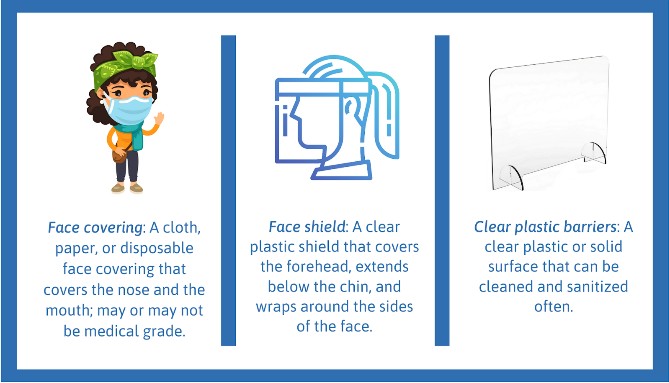 Facial MasksFacial Masks are required and will be provided for:Bus drivers - Mask must be in use when stopped but can be lifted while driving. Protective Barriers or face masksFront office staffSpeech Language PathologistsFacial CoveringsFacial coverings are not synonymous with facemasks.Facial coverings are required and will be provided for:Child Nutrition Program staffOHA/ODE RequirementsHybrid/Onsite PlanFacial coverings are required for:Staff providing 1:1 student supportOT, PT, staff supporting personal care, staff where direction requires direct physical contactNurses or designated health services providers when administering medication or providing direct servicesFacial coverings are strongly encouraged for staff moving throughout campus, including but not limited to:Art teacherPE TeachersCounselorsTitle 1/Special Education staffFront Office Staff when working in areas other than the front officeAdministrationFacial coverings are recommended for:All staffFacial covering are NOT recommended for:Children under the age of 12;Children of any age should not wear a face covering:If they have a medical condition that makes it difficult for them to breathe with a face covering;If they experience a disability that prevents them from wearing a face covering;They are unable to remove the face covering independently; orWhile sleeping.Face coverings cannot be required for use by children and should never prohibit or prevent access to instruction or activitiesOHA/ODE RequirementsHybrid/Onsite Plan☒ Protocols for surveillance COVID-19 testing of students and staff, as well as exclusion and isolation protocols for sick students and staff whether identified at the time of bus pick-up, arrival to school, or at any time during the school day.☒ Protocols for assessment of students, as well as exclusion and isolation protocols for sick students and staff identified at the time of arrival or during the school day.Work with school nurses, healthcare providers, or other staff with expertise to determine necessary modifications to areas where staff/students will be isolated.Consider required physical arrangements to reduce risk of disease transmission.Plan for the needs of generally-well students who need medication or routine treatment, as well as students who may show signs of illness.☒ Students and staff who report or develop symptoms must be isolated in a designated isolation area in the school, with adequate space and staff supervision and symptom monitoring by a school nurse, other school-based health care provider or school staff untilthey are able to go home. Anyone providing supervision andEach school principal designee, (Administrative Asst.) will connect weekly with Superintendent….We have no Nurse…. on updates for plan and isolation measures taken to that point.All students who become ill at school will remain at school supervised by staff until parents can pick them up in the designated isolation area (i.e., health room).Students will be provided a facial covering (if they can safely wear one).Staff should wear a facial covering and maintain physical distancing, but never leave a child unattended.While exercising caution to maintain safety is appropriate when working with children exhibiting symptoms, it is also critical that staff maintain sufficient composure and disposition so as not to unduly worry a student or family.Staff will maintain student confidentiality as appropriate.Daily logs must be maintained containing the following:Name of students sent home for illness, cause of illness, time of onset; andName of students visiting the office for illnessOHA/ODE RequirementsHybrid/Onsite Plansymptom monitoring must wear appropriate face covering or face shields.☒ Establish procedures for safely transporting anyone who is sick to their home or to a healthcare facility.☒ Staff and students who are symptomatic must stay home from school and must be sent home if they become ill at school, particularly if they have COVID-19 symptoms.Symptomatic staff or students should seek COVID-19 testing from their regular physician or through the local public health authority.If they do not undergo COVID-19 testing or a COVID-19 test is positive, the person should remain home for at least 10 days after illness onset and 72 hours after fever is gone, without use of fever reducing medicine, and other symptoms are improving.If they have a negative test (and if they have multiple tests, all tests are negative), they should remain home until 72 hours after fever is gone, without use of fever reducing medicine, and other symptoms are improving.Alternatively, a person may return to school after receiving two negative COVID-19 molecular tests (PCR) at least 24 hours apart.☒ Involve school nurses, School Based Health Centers, or staff with related experience (Occupational or Physical Therapists) in development of protocols and assessment of symptoms (where staffing exists).☒ Record and monitor the students and staff being isolated or sent home for the LPHA review.symptoms, even if not sent home.Staff and students with known or suspected COVID-19, or displaying COVID-19 symptoms per current OHA guidance, CDC guidance, or LPHA guidance, cannot remain at school and should return only after their symptoms resolve and they are physically ready to return to school. In no case can they return before:the passage of 14 calendar days after exposure; andsymptoms are improving.OHA/ODE RequirementsHybrid/Onsite PlanHybrid/Onsite Plan☒ Enroll all students following the standard Oregon Department of Education guidelines.☒ Do not disenroll students for non-attendance if they meet the following conditions:Are identified as vulnerable/high risk, or otherwise considered to be part of a population vulnerable to infection with COVID-19, orHave COVID-19 symptoms for 10 consecutive school days or longer.☒ Design attendance policies to account for students who do not attend in person due to student or family health and safetyconcerns.All students will be enrolled following the Oregon Department of Education guidelines.No student will be dropped for non-attendance if they meet the following conditions:Are identified as vulnerable, or otherwise considered to be part of a population vulnerable to infection with COVID-19Have COVID-19 symptoms for the past 14 daysOHA/ODE RequirementsHybrid/Onsite Plan☒ On-Site school students: Full-time and part-time students follow normal reporting policy and procedures.Attendance will be taken daily on instructional days.OHA/ODE RequirementsHybrid/Onsite Plan☒ Full-Time Online and/or Hybrid school students: Full-time students who are enrolled in school and taking online and/or hybrid courses only are reported on an FTE basis using a standard record (ADMProgTypCd = 01) as identified in the Oregon Cumulative Average Daily Membership (ADM) Manual. This is an existing policy previously used in the online setting. As such, there should not be any need to reprogram student information systems to accommodate for this change and the addition of the hybrid setting.Note: Because the students in the online and/or hybrid setting do not regularly attend classes at the district facilities, the standard procedures for recording student days present and days absent cannot be effectively applied to those students. This will reduce accuracy of attendance data for the state while this is in effect.For the purposes of section 2b of the Ready Schools, Safe Learners guidance, please use the following definition and clarification: Online and/or Hybrid Check- in: The responsibility of taking attendance must beperformed by the teacher of record. “Check-ins” with appropriately licensed instructional staff are two-way communications between the student and the teacher. A check-in does not include a student leaving a message on an answering machine or sending an email that does not receive a response from the appropriately licensed instructional staff by the end of the next school day.The student must check-in at least twice a week with their teacher(s) of record on at least two separate weekdays in order to be counted as present for all five days of that week.If the student only checks in once during the week, the student must be counted as absent for half of the scheduled week (2.5 days, if there are 5 days scheduled in the week).The student must be counted as absent for the entire week (5 days, if there are 5 days scheduled in the week) if they do not report in at all during the week.Note: If a district schedule is based on a 4-day school week, the student would still need to check in twice a week as described above in order to be counted as present for the entire week (4 days) and once a week to be counted as present for half of the week (2 days).Days in attendance may not be claimed for days in which the student did not have access to appropriately licensed instructional staff. The purpose of the rule regarding checking in with the teacher of record is to assure that the teacher can evaluate whether the student is making adequate progress in the course and the student has additional guaranteed opportunities to engage with a teacher. The responsibility of taking attendance must be performed by the teacher of record, not another staff member (e.g., the registrar or school secretary).☒  Part-time students receiving online and/or hybrid instruction (not college courses): Students who are not enrolled full-time and are taking online and/or hybrid courses offered by the school district or charter school are reported as large group instruction (program type 4), unless they are an ESD-registered homeschooled or private school student receiving supplemental coursework in public school, which are reported as shared time (program type 9). The district may count up to 1 hour per day per course taken,provided appropriately licensed teachers for the courseworkAttendance policies and plans will encourage staff and students to stay home if someone in their house is sick.Secretary will notify the principal when the absence rate has increased by 10% or more.The Admin. Assts. will report this increase to the SuperintendentOHA/ODE RequirementsHybrid/Onsite Plantaken, are available and accessible to the student during regular business hours on each school day to be claimed. Because this is online and/or hybrid instruction, attendance is based on check-ins with the student’s appropriately licensed teacher(s) of record atleast two times (on different days) during the school week.OHA/ODE RequirementsHybrid/Onsite Plan☒ Update procedures for district-owned devices to match cleaning requirements (see section 2d of the Ready Schools, Safe Learners guidance).☒ Procedures for return, inventory, updating, and redistributing district-owned devices must meet physical distancingrequirements.Inventory district technology and internet connectivity resourcesPlan for technology support and replacement, including budgetDevelop health protocolsOHA/ODE RequirementsHybrid/Onsite PlanHybrid/Onsite Plan☒ Hand Washing: All people on campus should be advised and●Hand Washing: All students will have access to hand washingencouraged to wash their hands frequently.before breakfast/lunch/snack is served. Opportunity for frequent☒ Equipment: Develop and use sanitizing protocols for all equipmenthand washing will be provided throughout the school day.used by more than one individual or purchase equipment forindividual use.●Equipment: All classroom supplies and PE equipment will be☒ Events: Cancel, modify, or postpone field trips, assemblies, athleticcleaned and sanitized before use by another student or cohortevents, practices, special performances, school-wide parentgroup.meetings and other large gatherings to meet requirements forphysical distancing.☒ Transitions/Hallways: Limit transitions to the extent possible. Create hallway procedures to promote physical distancing and●Safety Drills: During fire drills (and all other safety drills), all cohort classes will be physically distanced during exit, recovery, and reentry procedures.minimize gatherings.☒ Personal Property: Establish policies for personal property being brought to school (e.g., refillable water bottles, school supplies, headphones/earbuds, cell phones, books, instruments, etc.). If personal items are brought to school, they must be labeled prior to entering school and use should be limited to the item owner.●Events:  Field trips will be designed virtually for the school year. All assemblies, special performances, school-wide parent meetings and other large gatherings will be cancelled, held in a virtual format, or designed in a manner that allows appropriate physical distancing to be maintained throughout.●Transitions/Hallways: Hallway traffic direction marked to showtravel flow.Classroom line up: students line up in cohort classesoutside and in the gym in designated areas, keepingmore than 6 feet between cohort group/each other.Line up areas are to be marked with visualcues to indicate adequate physical distance.●Personal Property: Each classroom will have a limit on thenumber of personal items brought in to school. A full list will besent home prior to class starting with allowable items (e.g.,refillable water bottles, school supplies, headphones/earbuds,cell phones, books, etc.). If personal items are brought to school,they must be labeled prior to entering school and not shared withother students.●Restrooms: Elementary students will use the downstairs restrooms   These restrooms will be cleaned daily   Middle and High School cohorts will have designated bathroom     breaks. They will use both the locker rooms and the hallway restrooms.OHA/ODE RequirementsHybrid/Onsite Plan☒ Physical distancing, stable cohorts, square footage, and cleaning requirements must be maintained during arrival and dismissal procedures.☒ Create schedule(s) and communicate staggered arrival and/or dismissal times.☒ Assign students or cohorts to an entrance; assign staff member(s) to conduct visual screenings (see section 1f of the Ready Schools, Safe Learners guidance).☒ Develop sign-in/sign-out protocol to help facilitate contact tracing:Eliminate shared pen and paper sign-in/sign-out sheets.Ensure hand sanitizer is available if signing children in or out on an electronic device.☒ Install hand sanitizer dispensers near all entry doors and other high-traffic areas.☒ Establish and clearly communicate procedures for keeping caregiver drop-off/pick-up as brief as possible.Screening Students:Students will be visually screened by the staff upon arrival. When the screening indicates that a student may be symptomatic, the student is directed to the office. *Follow established protocol from CDMP (see section 1a). Screening will include updating the cohort or individual student logs.EntryAll Students and CohortsEach teacher/staff member will use a sign-in/sign-out protocol to help facilitate contact tracing.Staff will fill in the information and not allow a shared pen/paper.Hand sanitizer will be available at reception to use in conjunction with arrival/dismissal and sign- in/sign-out.Handwashing stations or hand sanitizer dispensers will be placed near all entry doors and other high-traffic areas.Share with families the need to keep drop-off/pick-up interactions as brief as possible.Mark specific areas and designate one-way traffic flow for transitions of traffic for vehicles and on-foot.Elementary SchoolStudents enter from courtyard to classroom doors.Students will wash hands in classroom upon entry.Middle SchoolMiddle school students will depart the bus or drop off area and go directly north entry door get grab and go breakfast and exit out east door.Hand sanitizer will be available at campus entry points (i.e., bus departure area, drop off area) for student use.Students shall sanitize hands before entering campus.Students hand sanitize upon entry through north door.High SchoolGrade 9/10 CohortGrade 9/10 cohort school students will depart the bus or drop off area and go directly north entry door get grab and go breakfast and exit out east door.Hand sanitizer will be available at campus entry points (i.e., bus departure area, drop off area) for student use.Students shall sanitize hands before entering campus.Students hand sanitize upon entry through north door.3.Grade 11/12 CohortGrade 11/12 cohort school students will depart the bus or drop off area and go directly north entry door get grab and go breakfast and exit out east door.Hand sanitizer will be available at campus entry points (i.e., bus departure area, drop off area) for student use.Students shall sanitize hands before entering campus.Students hand sanitize upon entry through north door.3OHA/ODE RequirementsHybrid/Onsite PlanScreening Staff:Staff are required to report to the administrator when they may have been exposed to COVID-19.Staff are required to report to the administrator when they have symptoms related to COVID-19.Staff members are not responsible for screening other staff members for symptoms.DismissalPre-KindergartenStudents in Pre-Kindergarten will stay in a single stable continuous cohort throughout the day, unless individual students have specific needs requiring otherwise (e.g., receiving SLP services). We will have a morning and an afternoon cohort.The Pre-Kindergarten teacher will walk this cohort to dismissal maintaining appropriate physical distancing.Upon release all students in the Pre-Kindergarten cohort will go directly to their bus or departure point from campus.All other CohortsStudents will remain in their assigned cohort at the end of day until released by their teacher.Cohorts will be individually released by an announcement over the intercom one cohort at a time.Upon release all students in the cohort will go directly to their bus or departure point from campus.OHA/ODE RequirementsHybrid/Onsite Plan☒ Seating: Rearrange student desks and other seat spaces to at least six feet apart; assign seating so students are in the same seat at all times.☒ Materials: Avoid sharing of community supplies when possible (e.g., scissors, pencils, etc.). Clean these items frequently. Provide hand sanitizer and tissues for use by students and staff.☒ Hand Washing: Remind students through signage and regular reminders from staff of the utmost importance of hand hygiene and respiratory etiquette. Respiratory etiquette means covering coughs and sneezes with an elbow or a tissue. Tissues should be disposed of and hands washed or sanitized immediately.Hand wash with soap and water for 20 seconds or use an alcohol-based hand sanitizer with 60-95% alcohol.Seating: Rearrange student desks and tables to at least six feet apart; assign seating so students are in the same seat at all times.Materials: Each classroom will limit sharing of community supplies when possible (e.g., scissors, pencils, etc.). If needed to share, these items will be cleaned frequently. Hand sanitizer and tissues will be available for use by students and staff.Hand Washing: Students will wash hands before each meal and frequently throughout the day.Respiratory Etiquette: School staff will consistently teach and reinforce the need for ongoing respiratory etiquette.Furniture: All upholstered furniture and soft seating has been removed from the school building.Classroom Procedures: All PK-6 classes will use an assigned cubby or storage spaces for individual student belongings; Middle and High school students will carry personal belongings. Shared restroom/hall passes will not beused. All shared spaces (e.g., computer lab, library, gymnasium) will be cleaned between cohort use.Seating: Each class and hallway will have visual aids (e.g., painter’s tape, stickers, etc.) to illustrate traffic flow, appropriate spacing, assigned seating areas.OHA/ODE RequirementsHybrid/Onsite PlanEnvironment: When possible, windows will be open in the classroom before students arrive and after students leave. Each classroom will hold classes outside when possible andencourage students to spread out.OHA/ODE RequirementsHybrid/OnsiteHybrid/OnsitePlan☒ Keep school playgrounds closed to the general public until park playground equipment and benches reopen in the community (see Oregon Health Authority’s Specific Guidance for Outdoor Recreation Organizations).☒ Students must wash hands before and after using playground equipment.☒ Designate playground and shared equipment solely for the use of one cohort at a time. Disinfect between sessions and between each group’s use.☒ Cleaning requirements must be maintained (see section 2j of theReady Schools, Safe Learners guidance).☒ Maintain physical distancing requirements, stable cohorts, and square footage requirements.☒ Upon reopening, deep clean playground equipment and benches.☒ Provide signage and restrict access to outdoor equipment (including sports equipment, etc.).☒ Design recess activities that allow for physical distancing and maintenance of stable cohorts.☒ Clean all outdoor equipment between cohorts.Playground(s) will remain closed for public use. School will post adequate signs sharing this information with the public. At that point, classes may use the playground for recess on a staggered scheduled throughout the school day.All playground structures will be disinfected daily and in between each cohort group.o Playground supplies: Each cohort group will use their own playground supplies (e.g., balls, jump ropes, etc.).Students must wash hands before and after using playground equipment.Cleaning requirements must be maintained; refer to section 3j.Recess activities will be planned to support physical distancing and maintain stable cohorts. This can include limiting the number of students on one piece of equipment, at one game, etc.Given the lessened capacity for equipment use due to cohorting and physical distancing requirements, teachers will need to set expectations for shared use of equipment by students and may need to support students with schedulesfor when specific equipment can be used.Playground(s) will remain closed for public use. School will post adequate signs sharing this information with the public. At that point, classes may use the playground for recess on a staggered scheduled throughout the school day.All playground structures will be disinfected daily and in between each cohort group.o Playground supplies: Each cohort group will use their own playground supplies (e.g., balls, jump ropes, etc.).Students must wash hands before and after using playground equipment.Cleaning requirements must be maintained; refer to section 3j.Recess activities will be planned to support physical distancing and maintain stable cohorts. This can include limiting the number of students on one piece of equipment, at one game, etc.Given the lessened capacity for equipment use due to cohorting and physical distancing requirements, teachers will need to set expectations for shared use of equipment by students and may need to support students with schedulesfor when specific equipment can be used.OHA/ODE RequirementsHybrid/Onsite Plan☒ Include meal services/nutrition staff in planning for school reentry.☒ Staff serving meals must wear face shields or face covering (see section 1h of the Ready Schools, Safe Learners guidance).☒ Students must wash hands before meals and should be encouraged to do so after.☒ Appropriate daily cleaning of meal items (e.g., plates, utensils, transport items) in classrooms where meals are consumed.☒ Cleaning and sanitizing of meal touch-points and meal counting system between stable cohorts.☒ Adequate cleaning of tables between meal periods.Elementary School BreakfastStudents enter from three separate entrances, go straight to their classrooms.Students will wash hands in classroom upon entry and breakfast will be brought them in the classroom.Lunch Morning PK Cohort will eat lunch at 11:00. Recess after until 11:30Students wash hands in classroom before going to lunch. All lunch schedules will be staggered and sit at assigned tables at least six feet apart, in separate cohorts.Kindergarten, 1 and 2 goes to lunch as a cohort, goes through lunch line, and sit at assigned table with 6 feet distance.  After lunch cohort goes to assigned playground area.3,4 and 5 goes to lunch as a cohort, goes through lunch line, and sit at assigned table with 6 feet distance.  After lunch cohort goes to assigned playground area.OHA/ODE RequirementsHybrid/Onsite PlanMiddle School BreakfastMiddle school students will depart the bus or drop off area and go directly to the north entranceHand sanitizer will be available at campus entry points (i.e., bus departure area, drop off area) for student use.Students shall sanitize hands before entering campus.Students wash hands in room 3 before going to get breakfast.Students will get a grab and go breakfast and exit the east door and then walk to the MS/HS to eat in their classroom, commons are or home-ec roomLunchMiddle school students will travel to lunch as a cohort, enter the north door, go through the lunch grab and go line, exit the east door and go back to the MS/HS to eat lunch.  They can eat outside at the picnic tables, in the commons, in their classroom or in the Home ec room, all with appropriate physical distancing.After eating, students clean up their area and go to classHigh School BreakfastGrade 9/10 Cohort9-10students will depart the bus or drop off area and go directly to the north entranceHand sanitizer will be available at campus entry points (i.e., bus departure area, drop off area) for student use.Students shall sanitize hands before entering campus.Students will get a grab and go breakfast and exit the east door and then walk to the MS/HS to eat in their breakfast in their classroom, commons area, or home-ec room.Grade 11/12 Cohort11-12 students will depart the bus or drop off area and go directly to the north entranceHand sanitizer will be available at campus entry points (i.e., bus departure area, drop off area) for student use.Students shall sanitize hands before entering campus.Students will get a grab and go breakfast and exit the east door and then walk to the MS/HS to eat in their breakfast in their classroom, commons area, or home-ec roomOHA/ODE RequirementsHybrid/Onsite PlanHigh School Lunch Cohorts9-12 students will go to lunch together. They will enter the north entrance. Students will get a grab and go lunch and exit the east door and then walk to the MS/HS to eat their lunch at the picnic tables, in their classroom, commons area, or home-ec roomHand sanitizer will be available at campus entry Students shall sanitize hands before entering campusOHA/ODE RequirementsHybrid/Onsite Plan☒ Include transportation departments (and associated contracted providers, if used) in planning for return to service.☒ Buses/trains and transit stations are cleaned frequently. Conduct targeted cleanings between routes, with a focus on disinfecting frequently touched surfaces of the bus (see section 2j of the Ready Schools, Safe Learners guidance).☒ Develop protocol for loading/unloading that includes visual screening for students exhibiting symptoms and logs for contact- tracing.If a student displays symptoms, provide a face shield or face covering and keep student at least 6 feet away from others. Continue transporting the student.If arriving at school, notify staff to begin isolation measures.If transporting for dismissal and the student displays an onset of symptoms, notify the school.☒ Consult with parents/guardians of students who may require additional support (e.g., students who experience a disability and require specialized transportation as a related service) to appropriately provide service.☒ Drivers wear face shields or their equivalent.☒ Inform parents/guardians of practical changes to transportation service (i.e., physical distancing at bus stops and while loading/unloading, potential for increased route time due to additional precautions, sanitizing practices, and face coverings).Bus drivers are required to use facial mask. Mask will be provided for drivers. Mask must be in use when stopped but can be lifted while driving.Each bus driver/staff will be required to visually screen students for illness follow entry and screening proceduresMaintain logs for contact-tracing using procedures from 1a above.Each bus will have:the recommend three (3) feet of physical distance between passengersthe recommended six (6) feet of physical distance between the driver and passengers (except during boarding and in assisting those with mobility devices); reinforce this requirement by cordoning off seats as appropriate.Use visual cues (e.g., floor decals, colored tape or signs) to discourage students from standing and sitting within three (3) feet of others.OHA/ODE RequirementsHybrid/Onsite Plan☒ Clean, sanitize, and disinfect frequently touched surfaces (e.g., playground equipment, door handles, sink handles, drinking fountains, transport vehicles) and shared objects (e.g., toys, games, art supplies) between uses multiple times per day.Maintain clean and disinfected (CDC guidance) environments, including classrooms, cafeteria settings, restrooms, and playgrounds.☒ Apply disinfectants safely and correctly following labeling direction as specified by the manufacturer. Keep these products away from students.☒ Operate ventilation systems properly and/or increase circulation of outdoor air as much as possible by opening windows and doors, using fans, and through other methods. Do not use fans if they pose a safety or health risk, such as increasing exposure to pollen/allergies or exacerbating asthma symptoms. For example, do not use fans if doors and windows are closed and the fans are recirculating the classroom air.☒ Consider the need for increased ventilation in areas where students with special healthcare needs receive medication or treatments.☒ Facilities should be cleaned and disinfected at least daily to prevent transmission of the virus from surfaces (see CDC’s guidance on disinfecting public spaces).☒ Air circulation and filtration are helpful factors in reducing airborne viruses. Consider modification or enhancement of building ventilation where feasible (see CDC’s guidance on ventilation and filtration and American Society of Heating, Refrigerating, and Air- Conditioning Engineers’ guidance).All frequently touched surfaces (e.g., playground equipment, door handles, sink handles, drinking fountains, transport vehicles) and shared objects (e.g., toys, games, art supplies) will be cleaned between uses by different cohorts, but not less than once daily.Follow CDC guidelines for cleaning.Ventilation systems will be checked and maintained monthly by maintenance staff.OHA/ODE RequirementsHybrid/Onsite Plan☒ OAR 581-022-2220 Health Services, requires districts to “maintain a prevention-oriented health services program for all students” including space to isolate sick students and services for students with special healthcare needs.☒ Licensed, experienced health staff should be included on teams to determine district health service priorities. Collaborate with health professionals such as school nurses; SBHC staff; mental and behavioral health providers; physical, occupational, speech, and respiratory therapists; and School Based Health Centers (SBHC).  Designated staff will implement plan. We have no Nurse or experienced health staff.  This plan will be for maintaining health services for all students.OHA/ODE RequirementsHybrid/Onsite PlanHybrid/Onsite Plan☒ Coordinate with Local Public Health Authority (LPHA) to establish communication channels related to current transmission level.☒ Establish a specific emergency response framework with key stakeholders.☒ When novel viruses are identified in the school setting, and the incidence is low, the LPHA will provide a direct report to the district nurse, or designated staff, on the diagnosed case(s).Coordinate Communication with the Local Public Health Authority.If the region impacted is in Wheeler County. The Local Health Authority and regional health Coordinator will provide school-centered communication and will potentially host conference calls. OHA/ODE RequirementsHybrid/Onsite PlanLikewise, the LPHA will impose restrictions on contacts.When cases are identified in the local region a response team should be assembled within the district and responsibilities assigned within the school district.      Establish a specific emergency response framework with key stakeholders.OHA/ODE RequirementsHybrid/Onsite Plan☒ Follow the district’s or school’s outbreak response protocol.Coordinate with the LPHA for any outbreak response.☒ If anyone who has been on campus is known to have been diagnosed with COVID-19, report the case to and consult with the LPHA regarding cleaning and possible classroom or program closure.☒ Report to the LPHA any cluster of illness (2 or more people with similar illness) among staff or students.☒ When cases are identified in the local region, a response team should be assembled within the district and responsibilities assigned within the district.☒ Temporarily dismiss students attending childcare facilities, K-12 schools.☒ Modify, postpone, or cancel large school events as coordinated with the LPHA.☒ If the school is closed, implement Short-Term Distance Learning or Comprehensive Distance Learning models for all staff/students.☒ Continue to provide meals for students.☒ Communicate criteria that must be met in order for On-Site instruction to resume and relevant timelines with families.Identify baseline absentee rates to determine if rates have increased by 20% or more.Temporarily dismiss students attending childcare facilities, K12 schools.Modify, postpone, or cancel large school events as coordinated with LPHA.Work with LPHA to establish timely communication with staff and families.When novel viruses are identified in the school setting, and the incidence is low, the local health department will provide a direct report to the district nurse on the diagnosed case. Likewise, the LPHA will impose restrictions on contacts.OHA/ODE RequirementsHybrid/Onsite PlanHybrid/Onsite Plan☒ Plan instructional models that support all learners in Comprehensive Distance Learning.☒ Clean, sanitize, and disinfect surfaces (e.g., playground equipment, door handles, sink handles, drinking fountains, transport vehicles) and follow CDC guidance for classrooms, cafeteria settings, restrooms, and playgrounds.☒ Communicate with families about options and efforts to support returning to On-Site instruction.☒ Follow the LPHA guidance to begin bringing students back into On- Site instruction.Consider smaller groups, cohorts, and rotating schedules to allow for a safe return to schools.If school closure is advised by the local public health department, consultation should occur between legal, union and district administration to ensure processes are consistent with legal preparedness processes.Plan instructional models that support all learners in comprehensive distance learning.Clean, sanitize, and disinfect surfaces (e.g., playground equipment, door handles, sink handles, drinking fountains, transport vehicles) and follow CDC guidance for classrooms, cafeteria settings, restrooms and playgrounds.List Requirement(s) Not MetProvide a Plan and Timeline to Meet RequirementsInclude how/why the school is currently unable to meet themNot applicable – all requirements met.Not applicable – all requirements met.